,OŠ „Đuro Ester“KoprivnicaIZVJEŠĆESA ŽUPANIJSKOG NATJECANJA  ŠŠD U BADMINTONUOrganizator. OŠ GOLA, GOLADatum održavanja natjecanja: 07. 02. 2018.              Natjecanje školskih sportskih društava osnovnih škola Koprivničko-križevačke županije u badmintonu za djevojčice i dječake u školskoj godini 2017/2018 održano je u Goli s početkom u 8 sati.            Sudjelovale su učenice naše škole ŠŠD „Školarac“ Anja Matovina, Nika Matovina , Linda Terzić, Ana Krupski, voditeljica Vesna Hižman- Petrošić. Učenice su osvojile prvo mjesto, te se plasirale na poluzavršnicu državnog prvenstva.Koprivnica,7. veljače 2018.                                                                                               Ravnateljica Škole:Voditeljica :                                                                                                                                             Vesna Hižman-Perošić                                                      Sanja Prelogović                                                                                                                                                ŠŠD ″ŠKOLARAC″    OŠ Đuro Ester, Koprivnica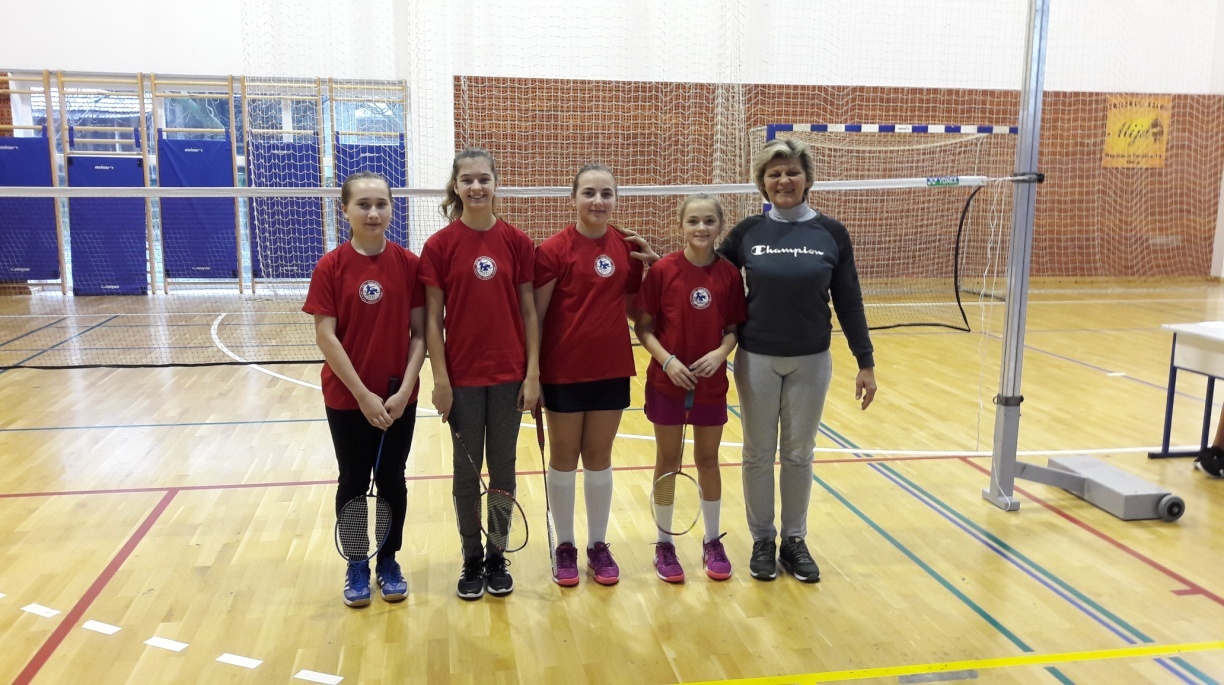 Nika MatovinaAnja MatovinaLinda TerzićAna KrupskiVoditelj:Vesna Hižman-Perošić